Date: 07 Feb 2012REPORT OF THE WRC-12 AGENDA ITEM COORDINATOR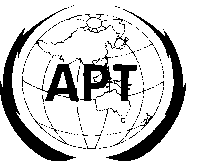 ASIA-PACIFIC TELECOMMUNITYAPT Coordination Meetings During RA-12 and WRC-12APT Coordination Meetings During RA-12 and WRC-12Agenda Item No.: 1.20Name of the Coordinator ( with Email): Nguyen Huy Cuong  (cuongnh@rfd.gov.vn)Issues: to consider the results of ITU-R studies and spectrum identification for gateway links for high altitude platform stations (HAPS) in the range 5 850-7 075 MHz in order to support operations in the fixed and mobile services, in accordance with Resolution 734 (Rev.WRC-07);APT Proposals:	ASP/26A20/1No change to Article 5 of the Radio Regulations under WRC-12 Agenda item 1.20.SUP	ASP/26A20/2RESOLUTION 734 (Rev.WRC-07)Studies for spectrum identification for gateway links for high-altitude platform stations in the range from 5 850 to 7 075 MHzStatus of the APT Proposals:The Document 326-E(Rev1), which contains the new footnote 5.A120, the new RESOLUTION [A120-HAPS-NATIONAL USE], modification of  RR 11.26 and suppression of RESOLUTION 734 was considered by the COM 5 meeting (the seventh meeting):+ For the new footnote 5.A120, Nigeria needs more time to consider whether their country name, in the bracket, remaining in the footnote or not. Meanwhile, Papua New Guinea wishes their country name was added into the footnote, however they will consult Indonesia.+ For RESOLUTION [A120-HAPS-NATIONAL USE], the resolve 7 need to be further discussed regarding “identified pursuant to instructs the Director of the Radiocommunication Bureau, which will make an examination for compliance”.   The chairman of Drafting group Mr.MCMILLEN will consult other administrations to complete the text of  the resolve 7 for the next COM 5 meeting.Issues to be discussed at the Coordination Meeting:All of the regional groups had proposed Method A (NOC). To compromise and follow the guides of Mr. Chairman of the COM 5 meeting, the limited number countries, no more than 05 countries Australia, Burkina Faso, Cote D’Ivoire, Nigeria and Mali, is considered to add their name countries into the footnote. 